Places of interest: 

The Saxon Polar express - Santa Claus trips with the steam locomotive train 
The landscape is covered with snow, the candle arches shinein the windows and a steam locomotive runs through the village steaming and snorting. What sounds like a polar express becomes reality in  

The Langenhennersdorfer waterfall is located near Pirna. Thanks to  the waterfall a short stop is worthwhile. 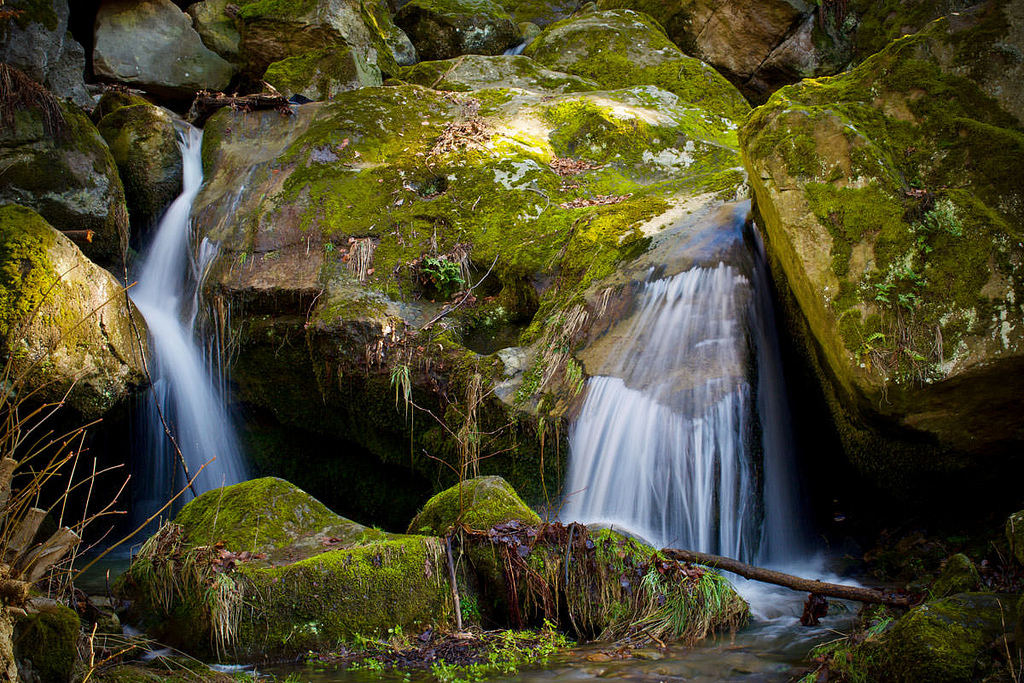 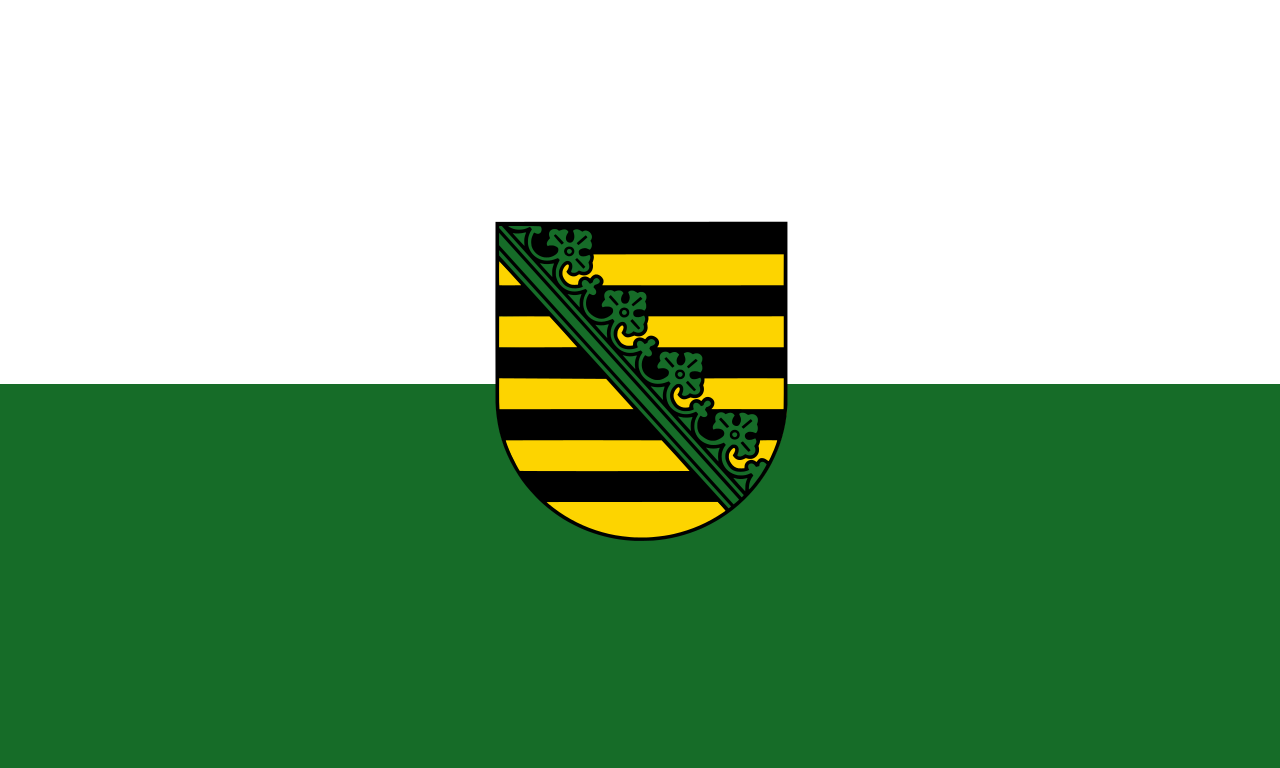 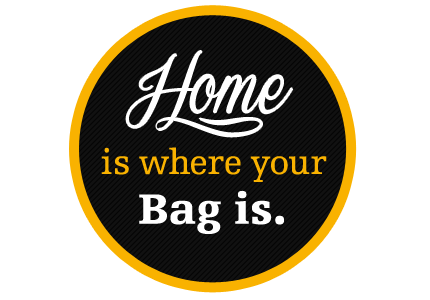 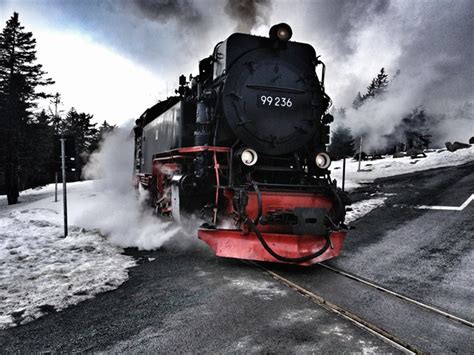 TravelYourDreamFacts about Saxony: The Population :4.081.308               since 2017Big City’s: Dresden (capital), Görlitz ,Leipzig ,Delitzsch ,Meißen ,Plauen , Zwickau, Bautzen, ChemnitzGeographical location: Saxony lies in the east of central Germany and borders the states of , Thuringia, ,  , the  of  and the . The  of Saxony as well as Thuringia and parts of Saxony-Anhalt belong to the region .  industry:As early as the 18th century, the industrial age began in  with the construction of the first mechanical engineering companies. The region was thus a pioneer on the European mainland. The first locomotive constructed in Germany, the first six-cylinder engine, the centered gear lever in the car - all innovations from Saxony.Festivals Worth Seeing:Altenberg: Garden Festival ,Naturmarkt ,herbal firmly  and Christmas MarketRechenberg-Bienenmühle:Clausnitzer funfair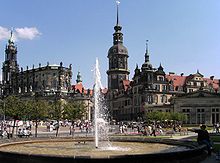 Dresden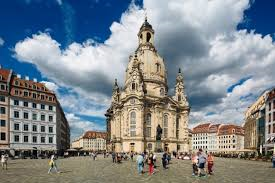 Leipzig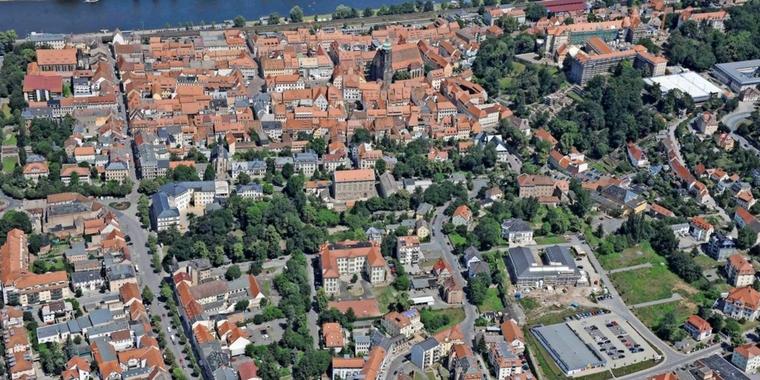 Pirnas